Summer 2022 Accelerated Learning Academy/Jump STAART Program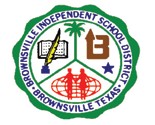 Summer 2022Student Intervention End of Program Report Notes: 	Please list all eligible students who failed the 2021-2022 STAAR Reading, Math, and/or Science exam that attended Accelerated Learning Academy/Jump STAART program.  In order to be in compliance with HB4545, intervention contact time must be documented.  Host CampusHome Campus:Teacher Name:Grade Level :Teacher  Signature:Date:Principal/Designee Signature:Date:PEIMS IDPEIMS IDNAME OF STUDENTALPHABETICAL ORDER(Last Name, First, MI)Reading Intervention Cumulative TimeReading Intervention Cumulative TimeMath Intervention Cumulative TimeMath Intervention Cumulative TimeScience Intervention Cumulative TimeScience Intervention Cumulative Time*Parent Permission for Intervention Group <3 [√]*Intervention   Group  of  3  [√] PEIMS IDPEIMS IDNAME OF STUDENTALPHABETICAL ORDER(Last Name, First, MI)HoursMinutesHoursMinutesHoursMinutes*Parent Permission for Intervention Group <3 [√]*Intervention   Group  of  3  [√] 123456789101112131415